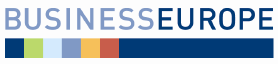 HSR SR dňa 24.08.2015									Bod č. 09 programuStanovisko Republikovej únie zamestnávateľovNávrh zákona, ktorým  sa mení a dopĺňa zákon č. 199/2004 Z. z. Colný zákon a o zmene a doplnení niektorých zákonov v znení neskorších predpisov a ktorým sa menia a dopĺňajú niektoré zákonymateriál na rokovaní HSR SR dňa 24.08.2015Stručný popis podstaty predkladaného materiálu a jeho relevancie z hľadiska RÚZMateriál bol predložený na rokovanie HSR Ministerstvom financií SR na základe Plánu legislatívnych úloh vlády Slovenskej republiky na rok 2015Cieľom a obsahom materiálu je najmä:Dôvodom predloženia uvedeného návrhu zákona do legislatívneho procesu je prijatie novej právnej úpravy na úrovni Európskej únie v colnej oblasti, a to nariadenia Európskeho parlamentu a Rady (EÚ) č. 952/2013 z 9. októbra 2013, ktorým sa ustanovuje Colný kódex Únie (prepracované znenie) (ďalej len „kódex“), vrátane vykonávacieho nariadenia ku kódexu, delegovaného nariadenia ku kódexu a delegovaného nariadenia upravujúceho prechodné obdobie pre implementáciu informačných systémov vyžadovaných kódexom. Ustanovenia návrhu zákona sa týkajú najmä zosúladenia ustanovení zákona s kódexom, vykonávacími aktmi a delegovanými aktmi, vypustenia tých častí, ktoré by boli vzhľadom na kódex, vykonávacie akty a delegované akty kontradiktórne alebo duplicitné, ako aj zosúladenia používanej terminológie s novými colnými predpismi Európskej únie. Ďalšími ťažiskovými bodmi návrhu zákona je najmä vyvolaná zmena koncepcie oznamovania colného dlhu, nová úprava inštitútu záruky na colný dlh s osobitným dôrazom na záruku formou ručenia, ako aj zmeny vyvolané potrebami aplikačnej praxe, napr. legislatívne zakotvenie zníženia sadzby pokuty za colný delikt alebo colný priestupok, ak deklarant dobrovoľne oznámi uvedenie nesprávnych alebo neúplných údajov. V nadväznosti na navrhované zmeny colných predpisov sa zároveň navrhuje v článkoch II až IX upraviť relevantné ustanovenia zákona č. 652/2004 Z. z. o orgánoch štátnej správy v colníctve a o zmene a doplnení niektorých zákonov v znení neskorších predpisov, zákona č. 333/2011 Z. z. o orgánoch štátnej správy v oblasti daní, poplatkov a colníctva v znení neskorších predpisov, zákona č. 222/2004 Z. z. o dani z pridanej hodnoty v znení neskorších predpisov a zákonov upravujúcich spotrebné dane.Dopady materiálu na verejné financie a na podnikateľské prostrediePodľa doložky vplyvov spracovanej predkladateľom materiál nebude mať dopady na verejné financie a na podnikateľské prostredie.Návrh zákona má nadobudnúť účinnosť dňa 01.03.2016, okrem čl. I až VIII, ktoré nadobúdajú účinnosť dňom začatia uplatňovania všetkých článkov nariadenia Európskeho parlamentu a Rady (EÚ) č. 952/2013 z 9. októbra 2013, ktorým sa ustanovuje Colný kódex ÚniePostoj RÚZ k materiáluDôvodom predloženia uvedeného návrhu je prijatie novej právnej úpravy na úrovni Európskej únie v colnej oblasti, a to nariadenia Európskeho parlamentu a Rady (EÚ) č. 952/2013 z 9. októbra 2013, ktorým sa ustanovuje Colný kódex Únie a s tým súvisiace legislatívne zmeny. RÚZ materiál v medzirezortnom pripomienkovom konaní pripomienkovala. RÚZ oceňuje, že v medzirezortnom pripomienkovom konaní k návrhu zákona bol reflektovaný postoj RÚZ k zneniu §57 Colného zákona upravujúceho administráciu colného dlhu a dane z pridanej hodnoty v prípade tzv. zanedbateľných súm (do 10 eur), čím sa dosiahne redukcia administratívnej záťaže, bez významného negatívneho dopadu na verejné financie.RÚZ návrh zákona berie na vedomie bez pripomienokPripomienky RÚZ k predkladanému materiáluBez pripomienok zo strany RÚZZdroj: RÚZ